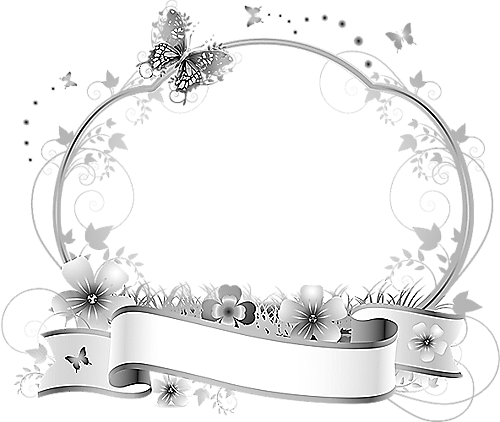 ОПЫТЫ С РАСТЕНИЯМИ.ОПЫТЫ С ПЕСКОМ  И ГЛИНОЙ.3. ОПЫТЫ С КАМНЯМИ.4. ОПЫТЫ С ВОЗДУХОМ.5. ОПЫТЫ С ВОДОЙ.№ 1.«Вода в жизни растений»Цель: Подвести детей к выводу о необходимости влаги для роста растений.           Содержание опыта:а)  Проращивание одинаковых семян в двух блюдцах (в пустом и с влажной ватой).б)  Проращивание луковиц в сухой банке и банке с водой.в) Полив одинаковым количеством воды фикуса и примулы, кактуса и       узамбарской фиалки (показать разную потребность растений во влаге)№ 2.«На свету и в темноте».Цель: Подвести детей к выводу о необходимости света для роста растенийСодержание опыта:Два одинаковых растения поместить в темное и светлое место. Наблюдать за движением растений, тянущихся к свету№ 3.«Растем в тепле» Цель: Подвести детей к выводу о необходимости тепла для роста растений           Содержание опыта:Поместить два одинаковых растения в разные условия: одно — в теплое место, другое — в холодное.№ 4.«Подкормка растений»Цель: Подвести детей к самостоятельному выводу о необходимости удобрений для роста растений     Содержание опыта: Взять два одинаковых растения, одно из них подкармливать.                  № 5.«Огород без сорняков».Цель: Выяснить влияние прополки, прореживания на рост и развитие растений  Содержание опыта: На одной грядке не пропалывать и не прореживать растения.№ 6.«Испарение влаги с листьев растений»Цель: Уточнить, что вода движется из почвы к листьям. Установить, куда исчезает вода.Содержание опыта:Надеть на комнатное растение целлофановый пакет и закрепить его. Растение поставили в теплое, светлое место. Через некоторое время на целлофане появляются капельки воды.№ 7.«Где лучше расти»Цель: Установить необходимость почвы для жизни растений, влияние качества почвы на рост и развитие растений.Содержание опыта: посадка зерна в землю, песок и глину. «Какими бывают песок и глина»Цель: познакомить детей с особенностями песка и глины, сравнить, чем они отличаются, и найти проявления свойств этих веществ в повседневной жизни (сочетание экспериментирования и наблюдений на прогулках).Материалы и оборудование: стаканчики с песком и глиной для каждого ребенка (можно использовать разноцветные стаканчики из-под йогурта, сметаны или плоские емкости-упаковки), стаканчики с водой, листы бумаги, ложечки, лупы. Все это можно разместить на небольшом подносе. Во время прогулок  дети собирают палочки или ветки, похожие на деревья, которые на занятиях «превратятся» в деревья. У каждого ребенка должно быть личное «дерево». Кроме того, необходимо подготовить песок и глину. Песок не должен быть слишком мелким и глинистым.Опыт 1Возьмем стаканчик с песком и аккуратно насыплем немного песка на лист бумаги.- Легко ли сыплется песок? (Легко) А теперь попробуем высыпать из стаканчика глину.- Что легче высыпать — песок или глину? (Песок) Потому и говорят, что песок — «сыпучий».Вывод: Глина слипается комочками, ее нельзя так легко высыпать из стаканчика, как песок. В отличие от глины песок — рыхлый.Опыт 2С помощью увеличительного стекла внимательно рассмотрим, из чего состоит песок (из зернышек-песчинок).-Как выглядят песчинки? (Они очень маленькие, круглые, полупрозрачные или белые, желтые, в зависимости от разновидности песка).-Похожи ли песчинки одна на другую? Чем похожи, и чем отличаются? Затем рассмотрим таким же образом комочек глины.-Видны ли такие же частички в глине? (В песке каждая песчинка лежит отдельно, она не прилипает к своим «соседкам», а в глине — слипшиеся, очень мелкие частички). Чем-то глина похожа на пластилин. Дети рассматривают глину, растертую в порошок. Пылинки, которые можно увидеть, намного меньше песчинок.Вывод: Песок состоит из песчинок, которые не прилипают друг к другу, а глина — из мелких частичек, которые как будто крепко взялись за руки и прилипли друг к другу.Опыт 3Возьмем палочку и попробуем «посадить» ее по очереди в стаканчики с песком и с глиной. Представим, что мы сажаем маленькое деревце.-Во что легче его поместить?Вывод: Сухая глина твердая, палочку в нее воткнуть трудно. А вот в песке палочка расталкивает песчинки, которые «не держатся друг за друга», и поэтому ее воткнуть легче, потому что песок — рыхлый.Опыт 4Аккуратно нальем немного воды в стаканчик с песком. Потрогаем песок.- Каким он стал? (Влажным, мокрым)- А куда исчезла вода? (Она «забралась» в песок и «уютно устроилась» между песчинками)  Попробуем «посадить» палочку в мокрый песок.-В какой песок она легче входит — в сухой или мокрый? Затем наливаем немного воды в стаканчик с глиной. Следим, как водичка впитывается: быстро или медленно? Медленно, медленней, чем в песок. Часть воды остается сверху, на глине. Для большей наглядности можно одновременно наливать воду в оба стаканчика и следить, в каком из них вода впитывается быстрее. Сажаем «деревце» во влажную глину.Вывод: Легче сажать палочку в мокрую глину, чем в сухую. Вспомним: когда человек весной сажает растения на грядках или деревья в парках, садах, он поливает землю, если она сухая. Во влажную землю легче сажать растения.Опыт 5Слепим из влажной глины длинную колбаску, шарики. Представим, что мы делаем дождевых червячков. Затем попробуем создать таких же червячков и шарики из влажного песка.-Что получается? (Из песка колбаску-червячка слепить нельзя, а шарики получаются непрочные)  Если шарики все-таки получились, аккуратно сложите их на дощечке и оставьте высыхать.-Что произойдет с шариками, когда они высохнут? (Песчаные шарики распадутся, а глиняные станут сухими и крепким).-А что можно сделать из влажного песка? (кулич)- Из какого песка получается кулич — из сухого или мокрого?Опыт 4Перед каждым ребенком – емкость с довольно высокими краями и с неболь-шим количеством песка. Для повышения безопасности исследований можно использовать стеклянную банку с сухим песком, закрытую крышкой с ды-рочкой, вставив в дырочку резиновый шланг. Песок в емкости (банке) — имитация пустыни. Опять превращаемся в ветры: несильно, но довольно долго дуем на песок. На песок в емкости нужно дуть через соломинку для коктейля, в банке — через резиновую трубку, тогда он не будет разлетаться в стороны. Что происходит? Сначала появляются волны, похожие на волны в мисочке с водой, но только песчаные. Если дуть подольше, то песок из одного места переместится на другое. У самого добросовестного «ветра» появится песчаный холмик.Творческое задание.Предложить детям рассмотреть картину с изображением песчаной пустыни с барханами и предположить, почему в песчаной пустыне появляются такие холмы. Важно, чтобы дошкольники, вспомнив предыдущий опыт, пришли к выводу, что их создает ветер. Называются эти песчаные холмы барханами. Когда ветер дует с разных сторон, возникает много разных холмов. Вот так, с помощью ветра, песок путешествует в пустыне.«Какими бывают камешки»Цель: Познакомить детей с разнообразием камней, их особенностями, значением для человека.Материалы и оборудование:  На каждого ребенка — набор небольших камешков для экспериментирова-ния, разных по цвету, качеству поверхности (гладкие и шероховатые), твер-дости, форме, один камешек — морской или речной (округлый). Мисочки с водой, в которые ребенок может опустить камешки. Поднос с песком для вы-кладывания изображений. Образцы больших камней. Ящик ощущений, в ко-тором находятся несколько камней. Кусочки пластилина и пенопласта.ОпытыДети определяют, что находится внутри ящика ощущений. Вначале ребенок должен сказать, что он чувствует — какой предмет на ощупь? (Гладкий, шершавый, угловатый, с острыми краями и т.д.)Камешки на столах у детей спрятаны под салфетками.Задание 1. Найти самый большой и самый маленький камешек.Задание 2. Выбрать самый красивый и объяснить свой выбор.Задание 3. Закрыть глаза и на ощупь выбрать самый гладкий, самый круглый камешек, потом — самый неровный. Внимательно рассмотреть самый круглый камень. Это морской камешек. Как дети думают, почему у него нет острых углов? А раньше были? Эти камешки из моря (реки). Вода передвигает камешки, они ударяются друг о друга, все острые углы постепенно исчезают, камешек становится круглым.Задание 4. Рассмотреть камешек. Кто что видит?Опыт 1.В одну руку взять камешек, в другую — пластилин. Сжать обе ладошки. Сравнить, что произошло с камешком, а что — с пластилином. Почему?Вывод: Камень твердый, тверже пластилина.Опыт 2.Попробуем что-нибудь нацарапать на камешке. Что получается? Можно посмотреть через лупу. Почему говорят: «Твердый, как камень», «Стоит, как каменный»? Можно постучать камешками друг о друга. Что происходит?Опыт 3.Что будет, если мы положим камешек в воду? Он утонет или будет плавать? Бросить камешек в воду, наблюдая, что происходит с водой (образуются круги). Может ли камешек плавать? А кусочек пенопласта? Опускаем пенопласт, сравниваем. Почему пенопласт плавает, а камешек — нет?Вывод: Камень тяжелее пенопласта.Опыт 4.Вынем пенопласт и опустим в миску еще несколько камешков. Попробуем их на ощупь в воде и вынем. Что изменилось? Какого цвета мокрые камешки по сравнению с сухими?Опыт 5.Сделаем музыкальный инструмент. Положить камни в металлическую банку из-под кофе или чая, плотно ее закрыть и погреметь. Если класть разные камешки, то и звук будет разным (этим можно потом заняться в группе). Как гремит один камешек? Два? И т.п.Выводы: камешки бывают твердыми, они отличаются по цвету, форме; камешки меняют цвет в воде, они тяжелые: тонут в воде.«Знакомство с воздухом»Цель: Помочь детям «увидеть» воздух, доказать, что он есть повсюду, что воздух прозрачный, «невидимый».Материалы и оборудование: Емкости с водой, прозрачные стаканчики, трубочки для коктейля, стаканчики с мыльным раствором на каждого ребенка (можно использовать и готовые наборы для мыльных пузырей), воздушные шарики, игрушечные или самодельные веера, миску с водой, мяч (любые надувные игрушки), полиэтиленовый пакет (резиновые перчатки).Опыт 1Воспитатель показывает детям пустой стакан и спрашивает, есть ли в нем что-нибудь. Затем дети внимательно изучают свои стаканчики и отвечают на тот же вопрос. Воспитатель предлагает проверить, действительно ли стаканчики пустые. Дети переворачивают стакан вверх дном и медленно опускают его в емкость с водой. При этом стаканчик нужно держать очень ровно.-Что получается? Попадает ли вода в стакан? Почему нет?  (Воспитатель обсуждает с ребятами эти вопросы, выслушивает их гипотезы)Вывод: в стакане есть воздух, он не пускает туда воду.Опыт 2Повторим предыдущий опыт, предварительно закрепив при помощи кусочка пластилина на дне стакана кусочек бумаги, ткани или ваты. Обязательно дать детям потрогать их до опускания стакана в воду и после, обсудить, почему бумага (ткань) не намокла (в обсуждении дети должны использовать результаты первого опыта).Опыт 3Еще раз погружаем стаканчик в воду, но уже в наклонном положении.-Что появляется в воде? (Видны пузырьки воздуха)- Откуда они взялись? (Воздух выходит из стакана, и его место занимает вода) Дети дуют в стаканчики через трубочки для коктейля и наблюдают, что при этом происходит (предупредите ребят, чтобы они дули в меру, иначе в стаканчиках ничего не останется).Опыт 4«Воздух легче воды».Предложить детям «утопить» мячи и другие надувные игрушки и обсудите, почему они не тонут.Опыт 5«Как поймать воздух?». Попробовать вместе с детьми «поймать» воздух в полиэтиленовый пакет (не забывайте о безопасности), резиновую перчатку, тонкую ткань и т.п. Как мы определяем, что воздух «пойман»?Опыт 6«Можно ли взвесить воздух?».Возьмем палку длиной около шестидесяти сантиметров. На ее середине закрепим веревочку, к обоим концам которой привяжем два одинаковых воздушных шарика. Подвесим палку за веревочку. Палка висит в горизонтальном положении. Предложим детям подумать, что произойдет, если проткнуть один из шаров острым предметом. Проткнем иголкой один из надутых шаров. Из шарика выйдет воздух, а конец палки, к которому он привязан, поднимется вверх. Почему?  (Шарик без воздуха стал легче)- Что произойдет, когда мы проткнем и второй шарик? Проверьте это на практике. У вас опять восстановится равновесие.Вывод: Шарики без воздуха весят одинаково, так же, как и надутые. Проводить этот опыт можно и на больших пластмассовых игрушечных весах.«Знакомство с ветром»Цель: познакомить детей с тем, что ветер — это движение воздуха, обсудить роль ветра в природе и в жизни людей.Материалы и оборудование: небольшие емкости для каждого ребенка (можно использовать упаковочные материалы) с водой. Для привлекательности можно создать Белое, Черное, Красное, Желтое моря, подкрасив воду. Заранее сделайте с детьми устойчивые парусные кораблики (они не должны быть слишком маленькими, в противном случае, как показывает опыт, они сразу переворачиваются в воде). Красиво смотрятся кораблики с разноцветными парусами. Подготовьте заранее веера (лучше сделать их вместе с детьми). Понадобятся также небольшие емкости с песком (или банки) и трубочки для коктейля, иллюстрация песчаной пустыни.Примечание. Элемент игры — на занятиях дети становятся «ветрами».Опыт 1Дети дуют на воду. Что получается?  (Волны).Вывод: Чем сильнее дуть, тем больше волны (но во всем нужно знать меру, если подуть слишком сильно, море вообще исчезнет!).Опыт 2Дети «отпускают» парусные кораблики в большое плавание (помещаем в мисочки с водой) и дуют на паруса, кораблики плывут. Так и большие парусные корабли движутся благодаря ветру. Экспериментируем: что происходит с корабликом, если ветра нет? а если ветер очень сильный? Начинается буря, и кораблик может потерпеть настоящее крушение.Опыт 3Для этого опыта используйте веера, сделанные заранее самими ребятами. Можно взять и настоящие веера, которые вы, например, приготовили для костюмированных танцев. Дети машут веером над водой. Почему появились волны? Веер движется и как бы подгоняет воздух. Воздух тоже начинает двигаться.Вывод: Ветер — это движение воздуха (старайтесь, чтобы во время опытов дети делали как можно больше самостоятельных выводов).Опыт 4Поставьте перед каждым ребенком емкость с довольно высокими краями и с небольшим количеством песка. Для повышения безопасности исследований можно использовать стеклянную банку с сухим песком, закрытую крышкой с дырочкой, вставив в дырочку резиновый шланг. Песок в емкости (банке) — имитация пустыни. Опять превращаемся в ветры: несильно, но довольно долго дуем на песок. На песок в емкости нужно дуть через соломинку для коктейля, в банке — через резиновую трубку, тогда он не будет разлетаться в стороны. Что происходит? Сначала появляются волны, похожие на волны в мисочке с водой, но только песчаные. Если дуть подольше, то песок из одного места переместится на другое. У самого добросовестного «ветра» появится песчаный холмик.Творческое задание.Предложите детям рассмотреть картину с изображением песчаной пустыни с барханами и предположить, почему в песчаной пустыне появляются такие холмы. Важно, чтобы дошкольники, вспомнив предыдущий опыт, пришли к выводу, что их создает ветер. Называются эти песчаные холмы барханами. Когда ветер дует с разных сторон, возникает много разных холмов. Вот так, с помощью ветра, песок путешествует в пустыне.«Значение воды для всего живого» Цель: Показать значение воды для всего живогоОборудование: по три картинки с изображением рака, рыбы, кита; стеклянные банки, поднос с двумя-тремя предметами.Воспитатель загадывает загадки и предлагает отгадку найти на картинках.•Не кузнец, а с клещами.  (Рак)•Вильнёт хвостом туда-сюда - и нет её, и нет следа.  (Рыба)•Через море-океан плывёт чудо-великан.  (Кит)- Что объединяет рыбу, рака и кита? (Среда обитания - все они живут в воде).- Где можно увидеть воду? Как человек использует воду? (Вода нужна для умывания, стирки, приготовления пищи, мытья посуды, мытья и т. д.). Вода нужна не только человеку, но и всему живому на Земле. Без воды нет жизни. Для рыб, некоторых растений и животных вода - это среда обитания. Все растения и животные без воды гибнут. Опыт 1«Свойства воды»Цель: Формировать представление у детей о некоторых свойствах воды: жидкость без вкуса, цвета, запаха и формы; текучая, может разливаться, её можно вылить, налить, перелить, разлить.Оборудование и материалы: стеклянная банка с водой, пустой стакан, банка с молоком, лист чистой белой бумаги, разнос с предметами (деревянные ложки,линейка, шар, кубик, кирпичик), банки, флаконы, пузырьки разной формы и размера.Опыт 2		«Есть ли у воды форма?»- Что такое вода? (Это жидкость, она течёт. Ее можно вылить, перелить из одного сосуда в другой). Дети переливают воду из стакана в стакан, убеждаясь в том, что вода - жидкость, её можно наливать, переливать.Воспитатель предлагает детям рассмотреть и назвать форму предметов на разносах (кубик, шар).- Если кубиком постучать по столу, а шарик прокатить, изменят они свою форму? (Нет). А вода? Если мы нальём воду в кубик, что с ней произойдёт? (Она примет форму кубика). А если воду налить в банку? (Она примет форму банки).Дети наливают воду в ёмкости различной формы и говорят что наблюдают при этом. (Вода постоянно меняет форму. Она принимает форму того сосуда, в который её наливают).Вывод: вода формы не имеет.Опыт 3«У воды нет вкуса, цвета, запаха».Воспитатель ставит на стол стакан с водой и банку с молоком, рядом кладёт лист чистой белой бумаги.- Какого цвета молоко и бумага? (Белого). А вода? Можно ли про воду сказать, что она белого цвета? (Нет). Есть цвет у воды? (Нет, вода бесцветная).Воспитатель предлагает понюхать воду и ответить на вопрос: пахнет ли вода чем-нибудь? (Нет, вода ничем не пахнет, у неё нет запаха).- А теперь попробуйте воду на вкус. Какая она? Сладкая? Горькая? Кислая? Солёная? (Вода без вкуса, она безвкусная)Вывод: вода - это жидкость, не имеющая ни формы, ни цвета, ни запаха, ни вкуса.Опыт 4«Вода прозрачная»Цель: Познакомить детей с ещё одним свойством воды – прозрачностью.Оборудование и материалы: Пять банок разного размера, обёрнутых фольгой (в первой банке камень среднего размера; в другой - камешки помельче; третья банка пустая; в четвёртой - песок; в пятой - вода).У детей на столах: по две банки (в одной вода чистая, в другой мутная, грязная), разносы с мелкими камешками, пуговицами, на тарелках или блюдцах кусочки льда.Дети сравнивают воду в банках.- Одинаковая вода в них? Чем отличается? Чтобы ответить на эти вопросы, надо провести опыт: опустить часть маленьких предметов в банку с чистой водой, а другую часть в банку с мутной, грязной водой.- В какой банке они видны? (В той, где вода чистая, а в той банке, где вода грязная, их не видно.)Вывод: чистая вода - прозрачная, в ней видны предметы, а грязная, мутная вода непрозрачнаяОпыт 5«Окрашивание воды»Материал: Ёмкости с водой (холодной и тёплой), краска, палочки для размешивания, мерные стаканчики.Дети рассматривают в воде 2-3 предмета, выясняют, почему они хорошо видны (вода прозрачная).Далее выясняют, как можно окрасить воду (добавить краску).Воспитатель предлагает окрасить воду самим (в стаканчиках с тёплой и холодной водой).- В каком стаканчике краска быстрее растворится? (В стакане с тёплой водой).-Как окрасится вода, если красителя будет больше? (Вода станет более окрашенной).Вывод: вода может быть тёплой и холодной, некоторые вещества растворяются в воде. Чем больше этого вещества, тем интенсивнее цвет; чем теплее вода, тем быстрее растворяется вещество.Опыт 6«Куда делась вода?»Цель: Выявить процесс испарения воды, зависимость скорости испарения от условий (открытая и закрытая поверхность воды).Материал: Две мерные одинаковые ёмкости.Дети наливают равное количество воды в ёмкости и делают отметку уровня; одну банку закрывают плотно крышкой, другую - оставляют открытой; обе банки ставят на подоконник.В течение недели наблюдают процесс испарения, делая отметки на стенках ёмкостей и фиксируя результаты в дневнике наблюдений. Обсуждают, изменилось ли количество воды (уровень воды стал ниже отметки).Вывод: вода исчезла с открытой банки (частицы воды поднялись с поверхности в воздух). Когда ёмкость закрыты, испарение слабое (частицы воды не могут испариться с закрытого сосуда). Опыт 7«Лёд – твёрдая вода».Цель: Сформировать представление о переходе воды из жидкого состояния в твёрдое, о свойствах и признаках льда (холодный, твёрдый, гладкий; блестит; в тепле тает, превращаясь в воду).Материал: кубики льда, стаканчики.- Что будет с водой на морозе? (Она превратится в лёд)- А что такое лёд? Лёд - это замёрзшая вода, вода в твёрдом состоянии. Лёд твёрдый, гладкий, тяжёлый, холодный, прозрачный.Дети помещают кубики льда в отдельные стаканчики и следят за состоянием кубиков в тёплом помещении.Что с ними происходит? В тепле они превращаются в воду (тают).Вывод: лёд – это тоже вода.Опыт 8«Пар – это тоже вода»Материал: термос, зеркальце.Взять термос с кипятком. Открыть его, чтобы дети увидели пар. Поместить над паром стекло или зеркальце. На нём выступят капельки воды, показать их детям.Вывод: пар – это тоже вода.Опыт 9«Способность воды отражать окружающие  предметы».Цель: показать, что вода отражает окружающие предметы.Ход: Внести в группу таз с водой. Предложить ребятам  рассмотреть, что отражается в воде. Попросить детей найти свое отражение, вспомнить, где еще видели свое отражение.Вывод: Вода отражает окружающие предметы, ее можно использовать в качестве зеркала.